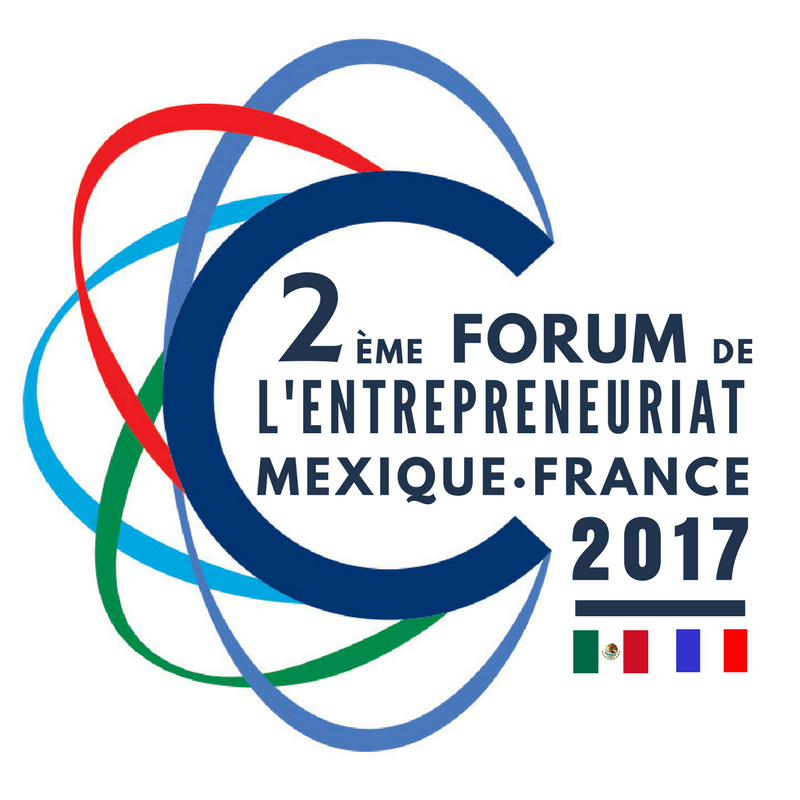 2èmeFORUM DE L’ENTREPRENEURIAT MEXIQUE-FRANCEVendredi 31 mars et samedi 1 avril 2017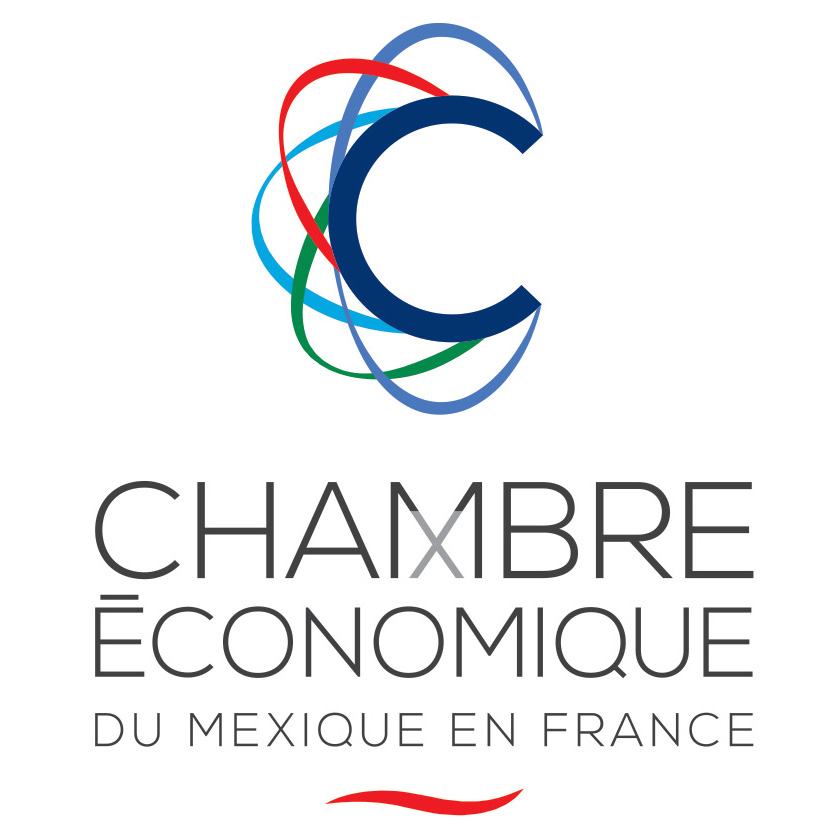 Organisé par :PROGRAMA 2017VIERNES 31 DE MARZO13h00 	Registro 14h00 	Bienvenida por parte de la CEMxF y la Embajada de México en Francia,	Claudine Bertin, Directora de la ESCP Europe, 	Dra. Florence Pinot de Villechenon  Directora  CERALE - ESCP Europe 	- Palabras del Representante Permanente de México ante la OCDE, Embajador Dionisio Pérez Jácome en presencia de 	Jennifer Feller, Cónsul de México en Francia, Guillermo Garza, Director de ProMéxico en Francia y Philippe Garcia,	Consejero Comercial de la Embajada de Francia en México y Director de Business France México, América Central y el 	Caribe.14h45	Maeva Tordo - Responsable de la Blue Factory ESCP Europe y Cofundadora de NOISEPresentación del caso de éxito: Blue Factory Paris15h30	Coffee Break15h45	Creación de Empresas e IncubaciónJulien Gharrou (Paris & Co. - Agence de Développement Économique et d’Innovation de Paris)(NUMA - Premier éspace coworking et accélérateur des startups en France)16h30	Taller sectorial: ¿Cómo crear o implantar una empresa en Francia?- Xavier Skowron-Gálvez y Dolors Cillero	(XSG Abogados)17h30	Traslado a la residencia de la Embajada de México en Francia (Metro Línea 9, Estación Iéna)18h00  	Cocktail de Bienvenida en la Residencia del Embajador (acceso con invitación nominativa)	SABADO 1 DE ABRIL08h30 	Registro09h15 	Conferencia “Comunicación intercultural” - Etapas del choque cultural en el medio laboral y profesional francés-	LuzBerrocal (Coach en Management Intercultural) 10h00	Conferencia “El desarrollo del talento de los mexicanos en Francia” - Claudia Campos (International Human 	Resources Development  Director - Louis Vuitton) 	Conclusiones sobre la comunicación intercultural y el talento profesional 10h45	Coffee break11h00  	Mesa redonda : ¿Cómo fomentar el emprendimiento social mexicano en Francia? Adrián Iguarán (Fundación MEXXA - Fondation sous l’égide de la Fondation de France) 	Roberto Lara - La micro-franquicia social: ¿Puedo montar un restaurante mexicano con €10,000?Christiane Rojas-Arabian (La responsabilidad social y el savoir-faire artesanal mexicano adaptado al diseño francés - Asociación El Camino de los Altos de Chiapas)Ana Iza Castro Valle Motteau - (Aniza Design - Diseño mexicano con responsabilidad social en los grandes almacenes franceses)12h30 	Comida (Food truck de tacos) 14h00 	Conferencia y mesa redonda en colaboración con la Maison Universitaire Franco-Mexicaine (MUFRAMEX):	Vinculación de Universidades y Emprendedores - Fortaleciendo la relación Academia-EmpresaDra. Sonia Rose (Directora de la Maison Universitaire Franco-Mexicaine - MUFRAMEX) Dra. Florence Pinot de Villechenon (Directora del Centre d’Études et Recherche Amérique Latine Europe CERALE - ESCP Europe Business School Campus Paris)15h30 	Taller sectorial: El potencial turístico de México en Francia ¿Cómo podemos mejorar la imagen del país y 	vender 	mejor la oferta turística de México a los franceses?	- Lizbeth Zamudio (Directora de Strategy & Events) La oferta turística MICE de México y su promoción en Francia   	- (Maison des Amériques Latines) La experiencia de promover México en Francia16h15	Coffee break16h30	Saludo en video de la chef Margarita Carrillo Arronte, autora del libro “Mexique, le livre de cuisine” y embajadora global 	de la cocina mexicana. 16h45 	Presentación de la iniciativa y el sello de certificación “Auténtica Cocina Mexicana en Francia”17h00	Presentación de resultados de la Encuesta sobre las profesionales de los mexicanos en Francia17h15	Conclusiones y despedida18h00	Cocktail de clausura - Degustación de Mezcal y Tequila - Dinámica networking + sharing con Preciado Ramírez, actor y coach de empresas